ที่ชื่องานวิจัยเป้าหมายการพัฒนาที่ยั่งยืน (17 SDGs)เป้าหมายการพัฒนาที่ยั่งยืน (17 SDGs)เป้าหมายการพัฒนาที่ยั่งยืน (17 SDGs)เป้าหมายการพัฒนาที่ยั่งยืน (17 SDGs)เป้าหมายการพัฒนาที่ยั่งยืน (17 SDGs)เป้าหมายการพัฒนาที่ยั่งยืน (17 SDGs)เป้าหมายการพัฒนาที่ยั่งยืน (17 SDGs)เป้าหมายการพัฒนาที่ยั่งยืน (17 SDGs)เป้าหมายการพัฒนาที่ยั่งยืน (17 SDGs)เป้าหมายการพัฒนาที่ยั่งยืน (17 SDGs)เป้าหมายการพัฒนาที่ยั่งยืน (17 SDGs)เป้าหมายการพัฒนาที่ยั่งยืน (17 SDGs)เป้าหมายการพัฒนาที่ยั่งยืน (17 SDGs)เป้าหมายการพัฒนาที่ยั่งยืน (17 SDGs)เป้าหมายการพัฒนาที่ยั่งยืน (17 SDGs)เป้าหมายการพัฒนาที่ยั่งยืน (17 SDGs)เป้าหมายการพัฒนาที่ยั่งยืน (17 SDGs)ที่ชื่องานวิจัย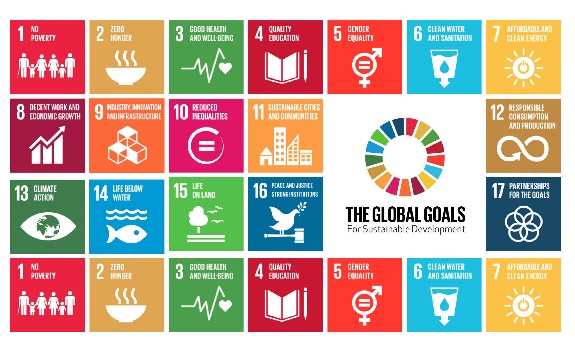 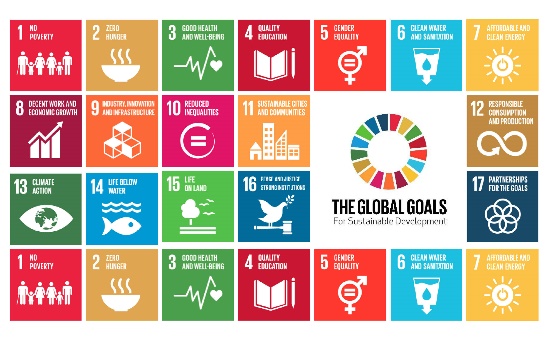 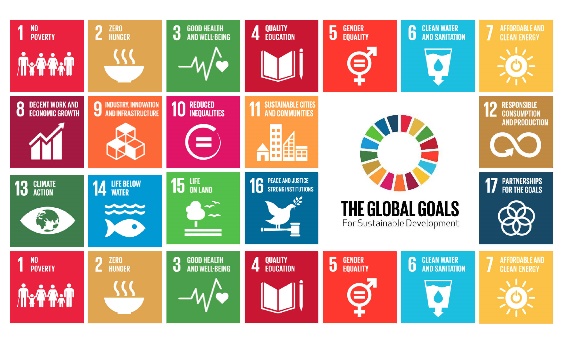 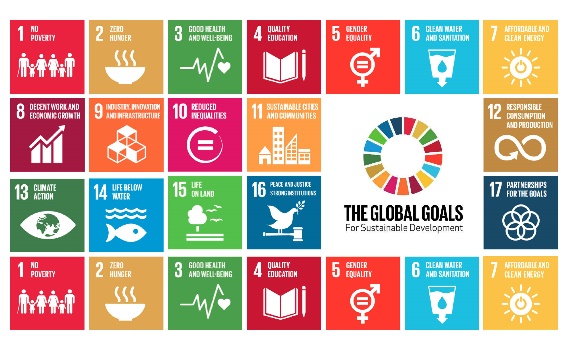 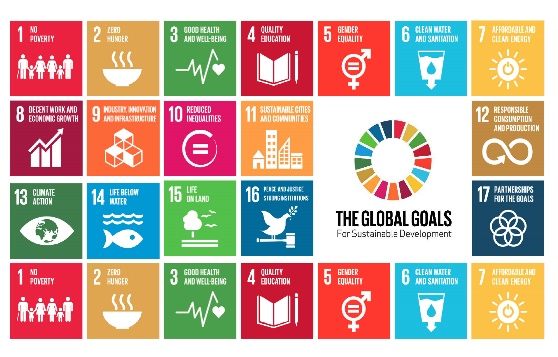 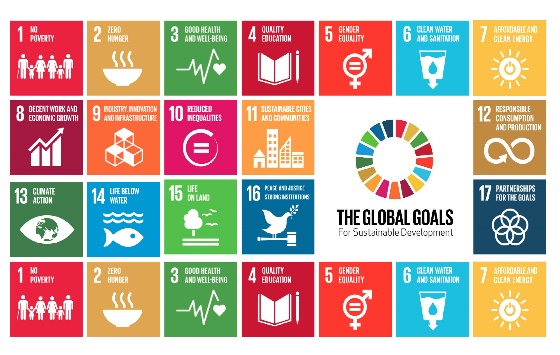 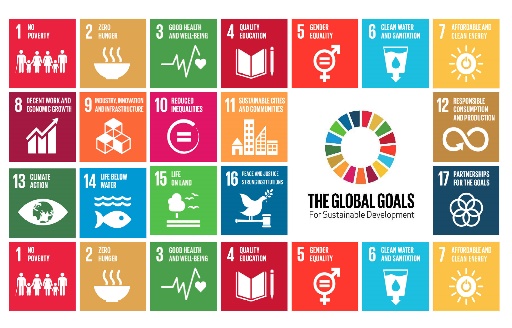 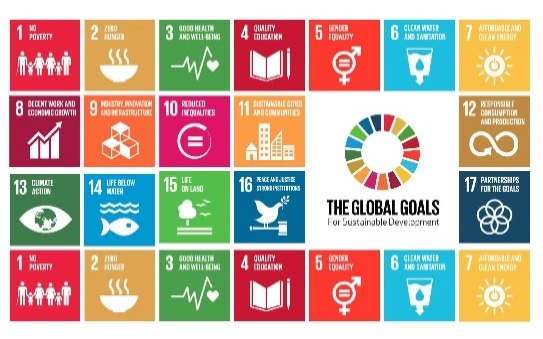 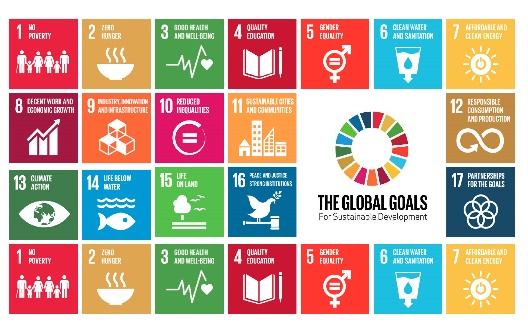 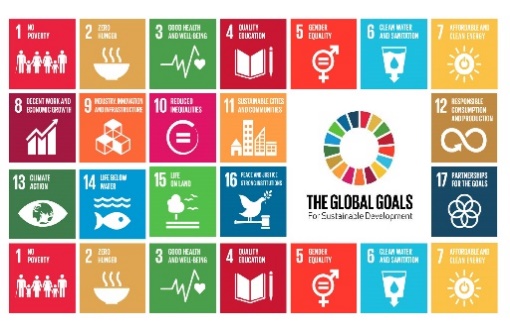 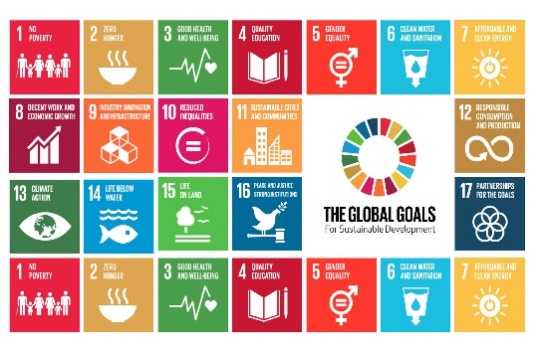 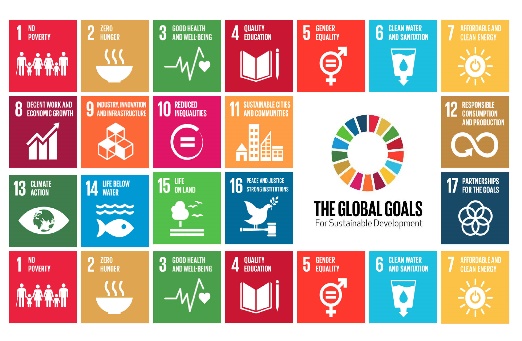 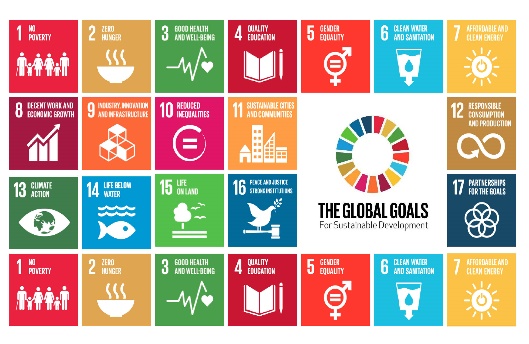 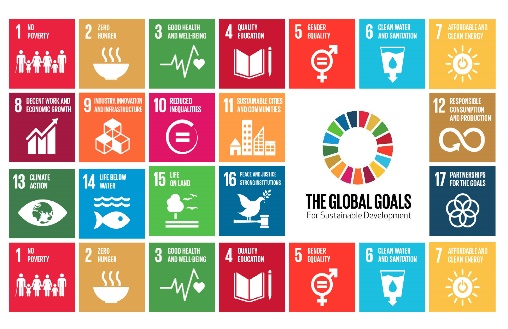 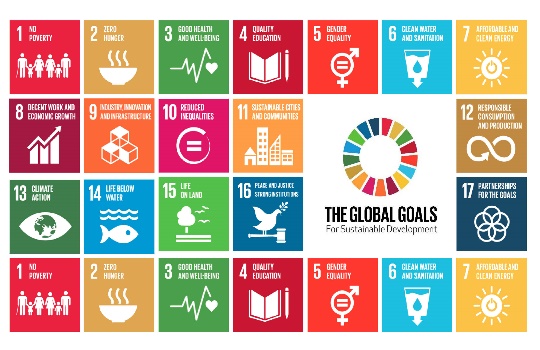 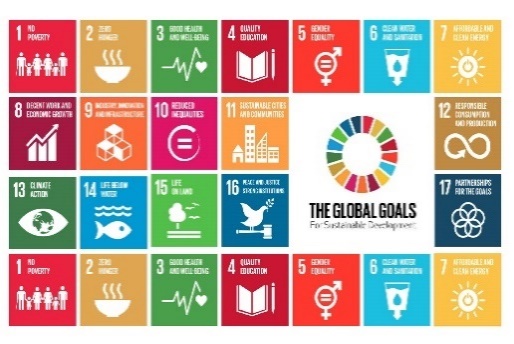 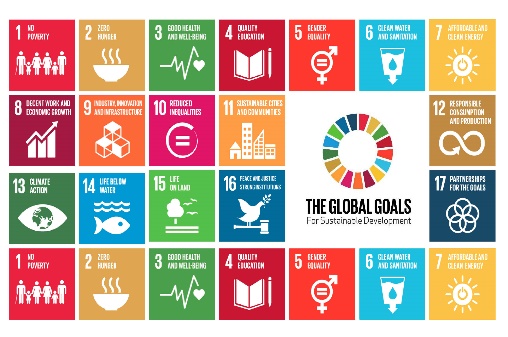 1โครงการวิจัยเรื่อง การศึกษาไลฟ์สไตล์และความต้องการในสถาบันการศึกษา ด้านการรับบริการ และเทคโนโลยีในยุค ไทยแลนด์ 4.02Ideological Blindspot in the Academic Study of Religion and Film3การวิเคราะห์เรื่องสุญญตาในคัมภีร์พุทธศาสนาเถรวาท